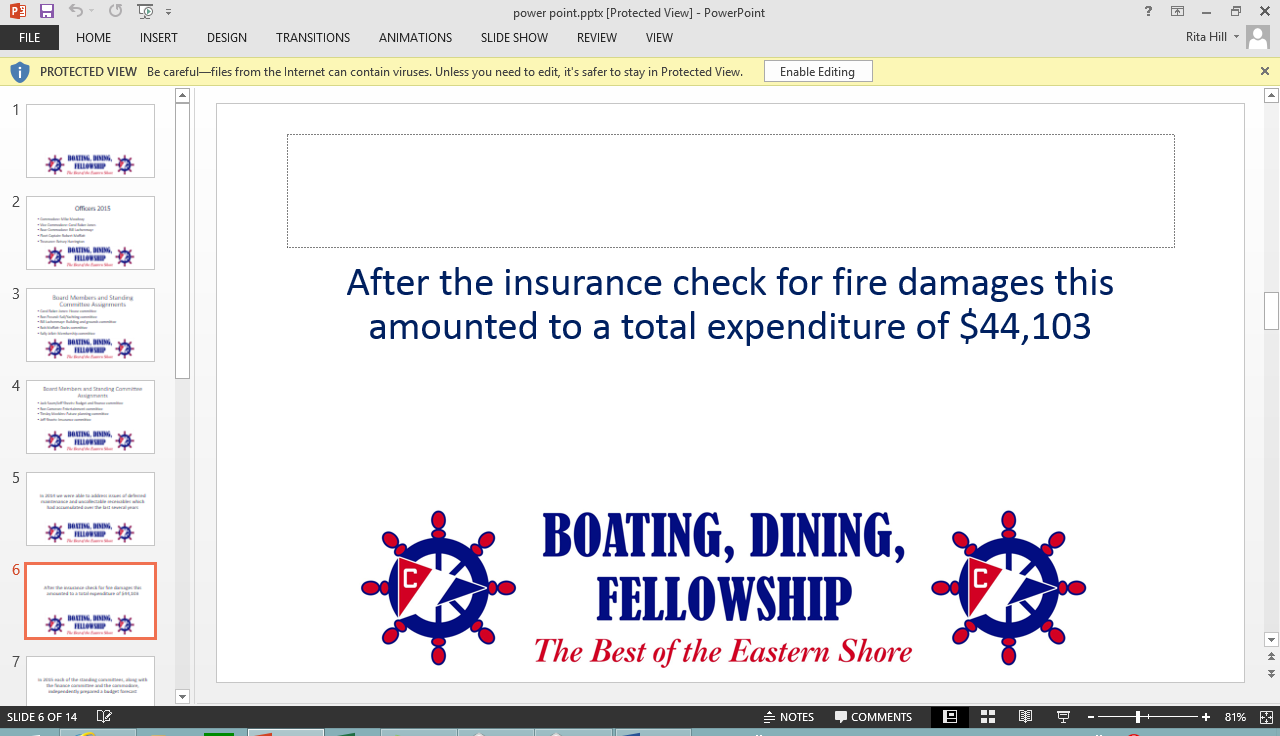 Cambridge Yacht Club  Commodore’s Newsletter August 2018Hello everyone,	Well, we had our Admiral Bryd Regatta and the weather was the principle factor as it did its best to impersonate a monsoon. Friday was actually great weather and the Lasers and Optis competed. Bobby Reed performed in the Gazebo and racers, guests and members had a great evening. Saturday’s big boat races were done in torrential rain and gusting winds. Four One design “Shields” boats from the Tred Avon Yacht Club participated in their own class. Three spinnaker equipped boats made up the PHRF  B class. The winner was CYC member Trevor Carouge on “Jambo”.  Eric Wagner was second and Branden Spear on “Gabrielle” was a solid third. Finally 5 non spinnaker boats raced in the PHRF N class. Will Dennehy placed first with “Natural Magic” with Bob Gallagher on “Aura” and Bob Dickey on ‘Touche” second and third. The scheduled Sunday pursuit race to Oxford was canceled due to weather conditions.	The weather conditions on Saturday were especially brutal and certainly tested the resolve and skill of all the participants. I left the competition after the first race, having succumbed to the extreme conditions. I have great respect for the courage and skill of all those that raced that Saturday.	The dinner and awards ceremony that evening was well attended, was lots of fun, and the band, “Twisted Fate”, making its first appearance at CYC, was great. Many thanks to Tom Kranz and John Donegan for organizing this year’s regatta.	We had our Penguin regatta on July 15th. It was great to see all those classic small boats on our front lawn. Many of them were 50 or more years old, but all were meticulously maintained with beautifully varnished wooden hulls. A lot of work! Obviously, Penguin owners are a dedicated and enthusiastic group.The cruising group went to San Domingo Creek, the back entrance to St Michaels, last month. The August cruise is tentatively scheduled for Knapps Narrows. Check with Sue jones for more details.The walls of our main dining room are now showcasing photographic prints by club member Jim Campbell.  Thank you Jim, for sharing your fine work with us!The annual “Taste of Cambridge” festivities were held on Saturday, July 14. Chef Gregory joined the competition with his crab and corn soup and came away with the “people’s choice award”. Good job Chef, we always knew your soup was good, now all of Cambridge knows it.This weekend CYC is hosting a limited regatta in conjunction with the Eastern Shore Sailing Association. The event is sponsored by the Richardson Maritime Museum of Cambridge which is introducing local youth to the maritime trades and recreational boating. The race named “The Underground Railroad Freedom Regatta” will be held from 10:00 to 2:00 PM on Saturday. Four sailboats will take on a crew of approximately fifteen local students from the Museum’s vocational program for the races. CYC members participating will be George Breig with “Jitterbug” and yours truly on “Sawdust”. Thanks to George for coordinating this event.On August 18 through 19 CYC will host the Cambridge log canoe races. Some of these unusual two masted boats are over 100 years old. Traditionally they are built by joining 3 or 5 logs together and then shaping the result into a boat. They are very narrow of beam, hence the term canoe, and have no normal keel. This design and the huge sail area makes them very tender, translate “easy to turn over”. They compensate for this lack of stability by using unusual hiking boards and human ballast. I know, this all is hard to describe. You really have to see a picture, or better yet come to the club and see for yourself. Many of these canoes will be tied up at our docks for you to see. There will be 2 races on Saturday, at 10:00 AM and 2:00 PM, and one race on Sunday at 10:00 AM. The Gazebo will be open for lunch on Saturday and that evening the Club will feature a favorite band, “Golden Touch”. On Saturday, August 25th, the Club will host the Cambridge Lighthouse Foundation’s “Light Night Celebration”. Help celebrate Cambridge’s beautiful beacon with a night of food, dancing, auctions, door prizes and other surprises.We have been selling a lot of yacht club monogrammed clothing and other items. We have reordered and will have more. Sue Jones has been so successful at selling this stuff we are considering renaming this place the “Cambridge Yacht Club and Dry Goods Emporium”.It has been a busy summer, in spite of bad weather interfering with our activities. We have had some great events and will have some more events, celebrations, and activities in the months to come (croquette is returning on Thurs nights). Come and participate and see us always being the Best of the Eastern Shore.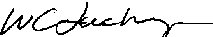 Bill LachenmayrCommodore, CYCbilllach@earthlink.net   tel: 908 310 3818